Kdor bere knjige, živi tisoč življenj.George R. R. Martin 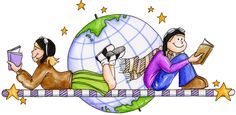 Preberi 3 prozna dela in 1 pesniško zbirko. Predstavitev prebranega: PROZNA DELA: Prebrano knjigo ustno predstavi (strnjena obnova/ predstavitev glavnega junaka). V zvezek zapiši naslov, avtorja (kratek življenjepis), svoje mnenje z utemelitvijo.PESNIŠKA ZBIRKA: Iz prebrane zbirke se naučiš na pamet 2 pesmi  (pesmi naj imajo najmanj 4 štirivrstične kitice). V zvezek zapišeš naslov zbirke, avtorja (kratek življenjepis), naslove  2 izbranih pesmi in njun povzetek (obnovo). PROZNA DELA:Slovenske ljudske pravljice (7 pravljic)B. Jurca: Uhač in njegova druščinaF. Milčinski: ButalciE. Petiška: Stare grške bajke (10 bajk)F. Černigoj: Javorov hudič (po lastni presoji 15 pravljic)D. Zupan: Jaz, Franci GrdiP. Suhodolčan: Košarkar naj bo, Kolesar naj bo, Ranta in košarkatorjiP. Kovač: Urške so brez napakeB. Novak: Spopad na RožnikuS. Pregl: Priročnik za klatenjeŽ. X. Gombač: Žiga, vitez in zmaj; Črno beloM. Koren: Bert, grad in domača nalogaT. Kokalj: Branimir StrašniA. E. Skubic: Telefon ali tisoč stvariN. Konc Lorenzutti: Kdo je danes glavni,  Društvo starejših bratov, Kakšno drevo zraste iz mačka, Nisem smrklja J. Vidmar: Junaki 5. razreda, Potovanje grozeB. Dolinar: Dvojne počitniceP. Svetina: Kako zorijo ježevci, Modrost nilskih konjevP. Voranc: SolziceJ. Vandot: Kekec na volčji slediS. Pregelj: Deček Brin na domačem kolišču,  Do konca jezera in naprejM. Mate: Kurja vojska,  Bosopeta druščinaA. Kermauner: Tema ni en črn plaščS. Pregelj: ena knjiga iz zbirke Zgodbe s konca kamene dobe          Lowry: Anastazija KrupnikE. Knight: Lessie se vračaP. L. Travers: Mary PoppinsR. Bondet: Moj profesor je vohun A. Lindgren: Ronja, razbojniška hči, Erazem in potepuh, Detektivski mojster BlomkvistA. Schaap: LučkaC. Philips: Bela kava in posipanec      R. J. Palacio: ČudoI. Prochazkova: Miši gredo v nebesaD. Almond: Deček, ki je plaval s piranhamiM. Twain: Tom SawyerU. Orlev : Žival iz mrakaJ. K. Rowling: Harry Potter (ena knjiga)R. Dahl: Čarovnice, Charlie in tovarna čokolade, Jakec in breskev velikankaE. Blyton:  zbirka Pet prijateljev, SkrivnostiT. Brezina: zbirka NOVOHLAČNIKI (Zmaj straši opolnoči, Fantom na šoli,...)R. Goscinny: Asterix Herge: Tintin in njegove pustolovščine C. Schulz: Osamljeni beagleB. Gorenc Pižama: Šnofijeva druščina PESNIŠKE ZBIRKE:T. Pavček: Prave in neprave pesmiS. Kosovel: Sonce ima kronoN. Maurer: Velik sončen danŠtampe Žmavc: Nebeške kočije Bralna značka poteka od 17. septembra 2023 do 2. aprila 2024.